проезд Бухарестская ул., д.39, корп.4(ремонт асфальтового покрытия)Фото до работФото до работФото до работ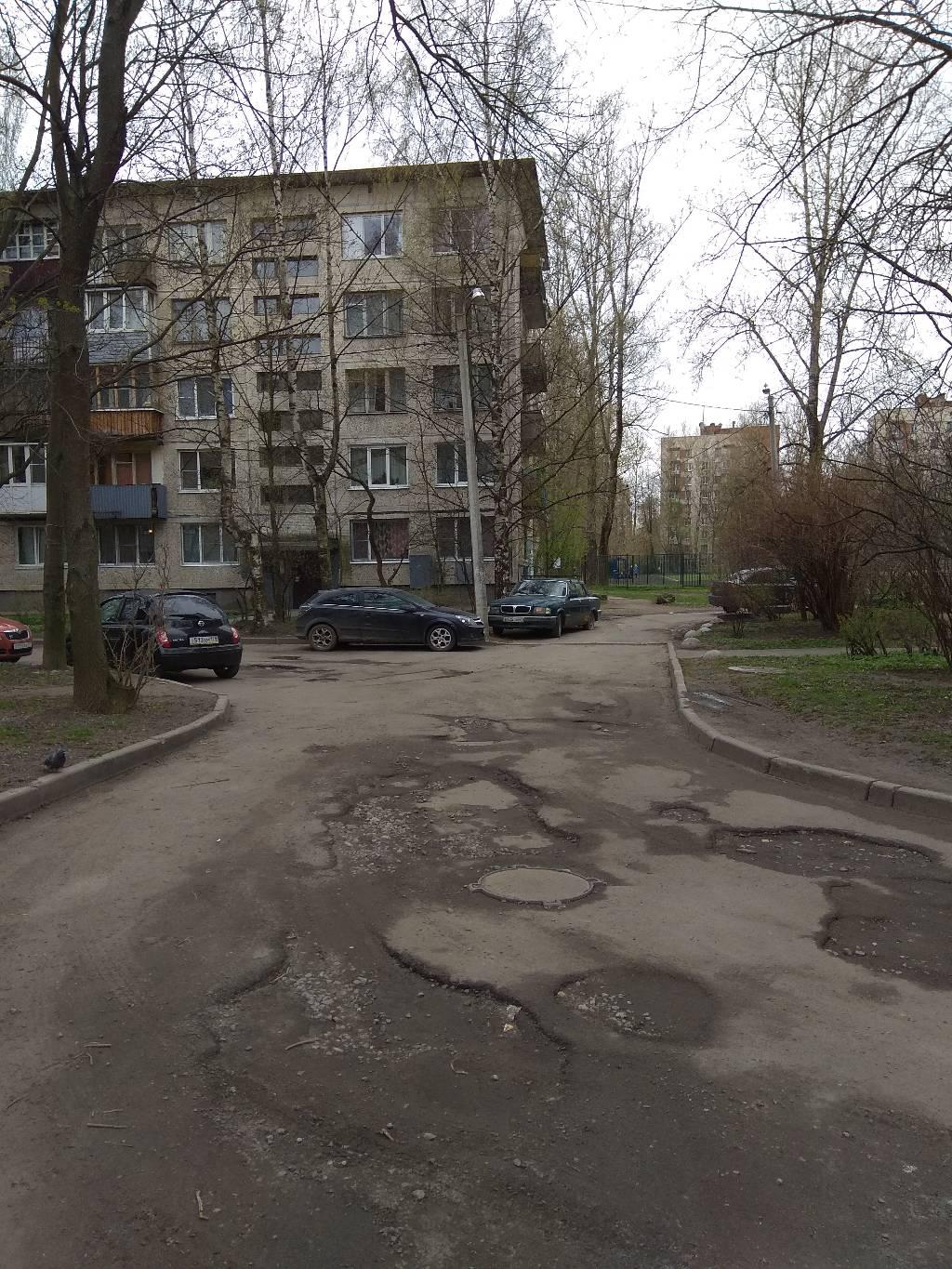 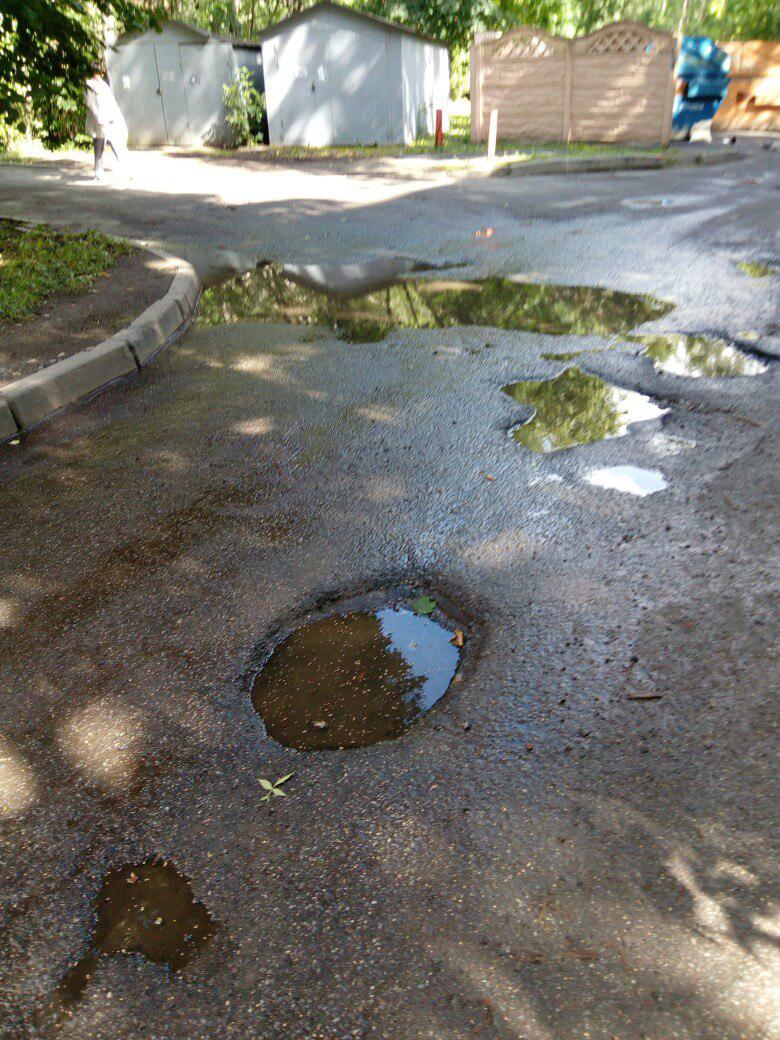 Фото во время работФото во время работФото во время работ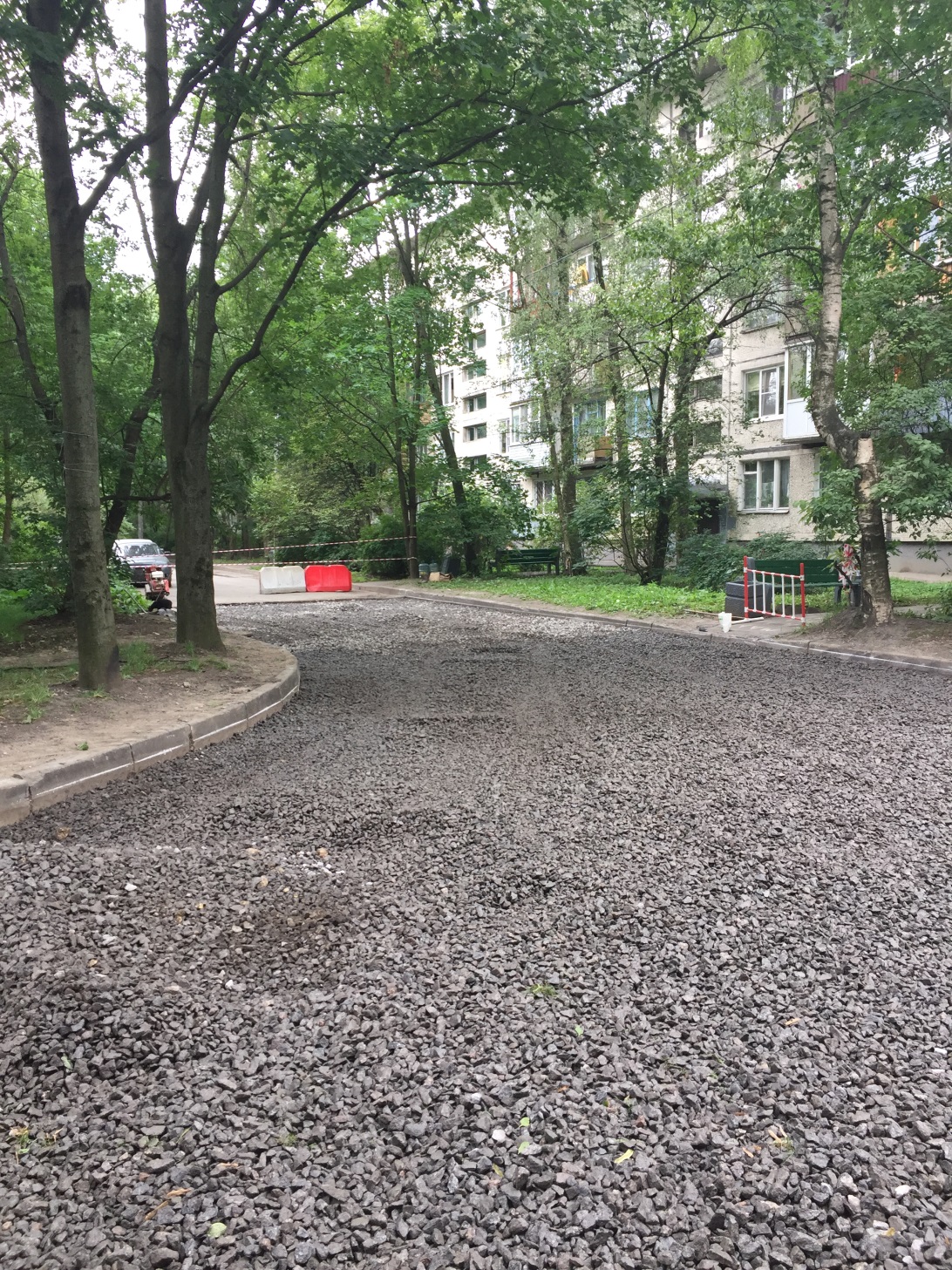 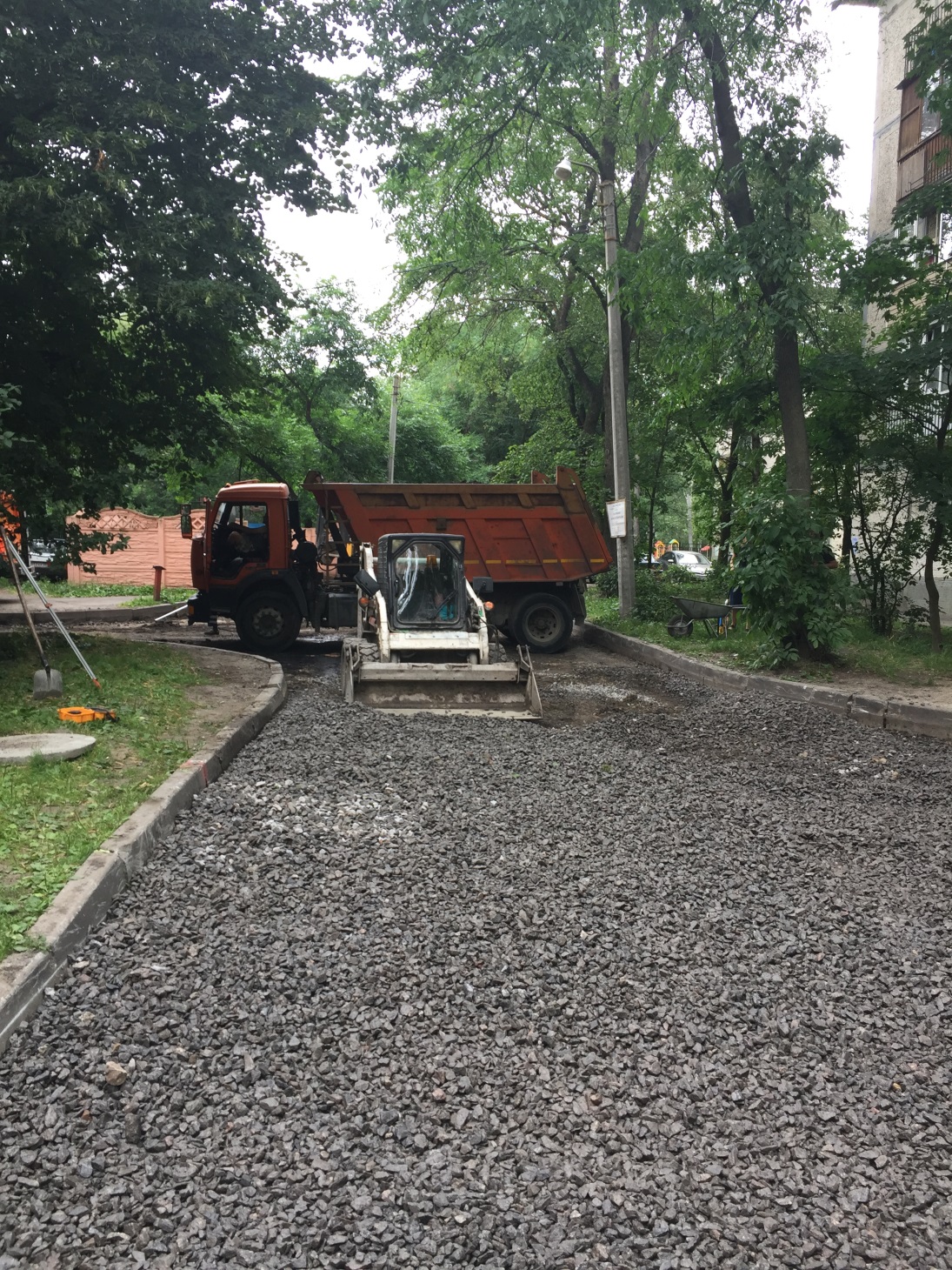 Фото после работФото после работФото после работ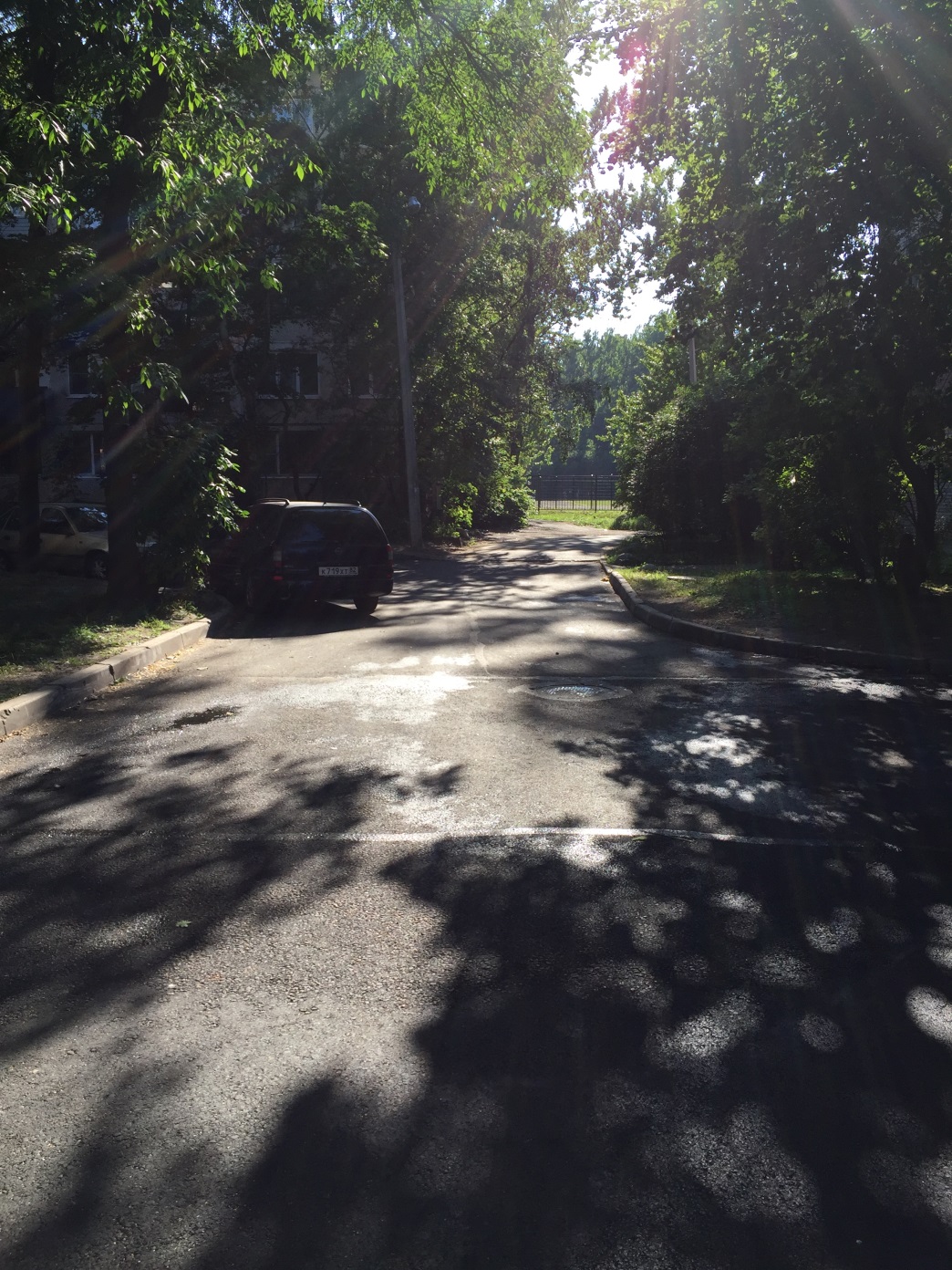 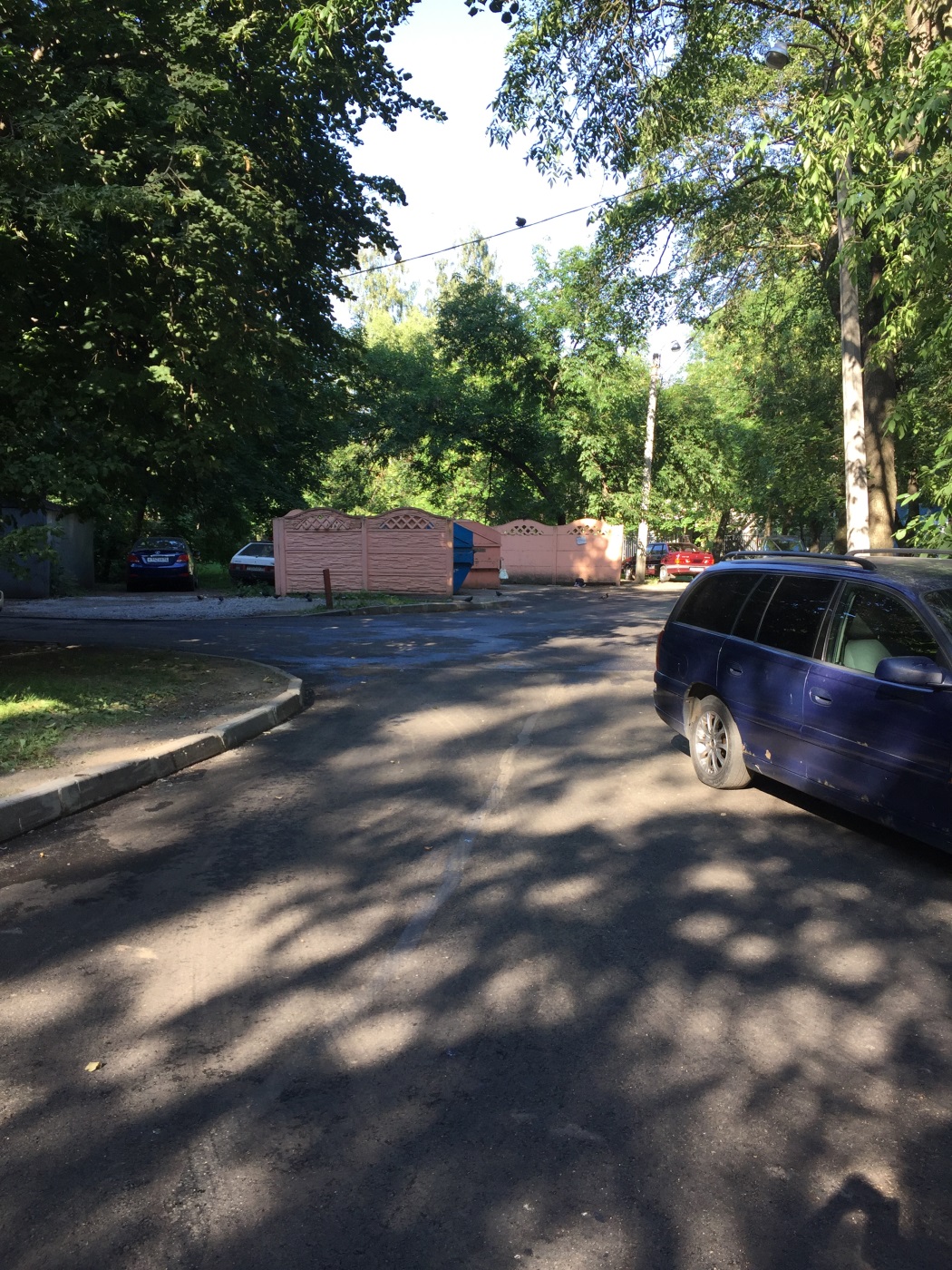 